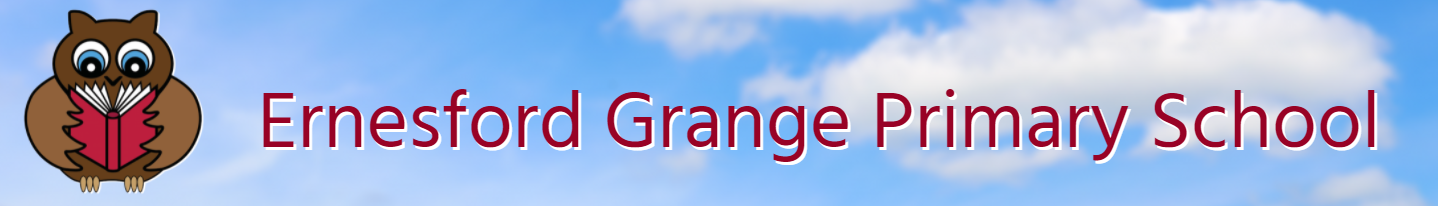 Skills Academy Spring 1 2024Key Stage 1Key Stage 1Arts and CraftsWinter CraftsTable Top GamesComputingForest SchoolCheerleadingCookingMulti sportsMindfulnessMindfulnessKey Stage 2Key Stage 2Multi sportsBracelet makingHandball100 years of DisneyRunningPaper and String CraftsFootballBoardgames DanceRecorderApparatus/Table TennisSewingSewingDecoupageLearning Hub ClubScience, Technology, Engineering and Maths Club